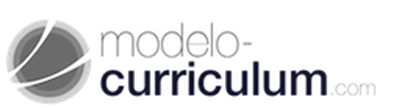 Código postal TelemóvelE-mailNome a quem se destina e nome da empresaMoradaCódigo postalTelemóvelEstimado/a Sr./Sra., O meu nome é “Nome e Apelido”. Decidi pôr-me em contacto convosco porque (motivação pessoal que fez com que quisesse escrever esta carta).  Uma vez terminado os meus estudos de (titulação) em (nome da Instituição de ensino), procuro um local onde possa aprofundar e aplicar de modo práctico os conhecimentos adquiridos.Estou muito interessada/o em trabalhar na (área profissional que gostaria ocupar). Com a minha formação e especialização académica creio que poderia ser-lhes útil na hora de melhorar (o que é que traria de vantajoso o seu perfil – juventude-aprendizagem-facilidade de adaptação). Pelo que sei, no desenvolvimento da sua empresa (mostrar que conhece algum feito da empresa) e estimo que (destacar porque seria uma mais-valia para a empresa). Ademais, apesar que este seria o meu primeiro emprego, anteriormente, tive a oportunidade de fazer um estágio em (lugar), onde aprendi a (descrever os  conhecimentos aprendidos relacionados com os interesses da empresa). Uma oportunidade como esta seria para mim, não só mais um passo no meu desenvolvimento profissional, como também pessoal. É por isso, que gostaria de ter a oportunidade de conversar convosco  numa entrevista para poder demostrar as minhas aptidões.Esperando por noticias futuras e saudando atentamente.